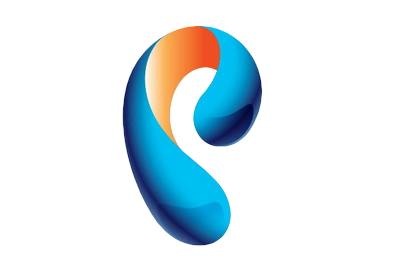 Эврика!Давай знакомиться? Я Компания Ростелеком!Я ценю ОТВЕТСТВЕННОСТЬ, ЧЕЛОВЕЧНОСТЬ, ИННОВАЦИИ, КАЧЕСТВО, УНИВЕРСАЛЬНОСТЬ!Я СОЗДАЮ В ТВОЕМ УНИВЕРСИТЕТЕ ТЕЛЕКОММУНИКАЦИЙ И ИНФОРМАТИКИ СВОЮ КАФЕДРУ, НА КОТОРОЙ ПЛАНИРУЮ ОБУЧАТЬ СЕБЕ БУДУЩИХ СОТРУДНИКОВ!Мне нужны любознательные, доброжелательные, ищущие, добивающиеся результатов, делающие ошибки, НО НАХОДЯЩИЕ РЕШЕНИЯ!Если это тебе близко! Если это тебе интересно! Если ты хочешь работать, когда много неизвестного и непонятного, ДАВАЙ ЗНАКОМИТЬСЯ! Расскажи мне о себе:Твое Имя и Фамилия_______________________________________________________________________Когда ты родился?_______________________________________________________________________Где ты живешь постоянно?_______________________________________________________________________На каком курсе, и на каком факультете ты учишься?_______________________________________________________________________Как я могу с тобой связаться?мобильный телефон________________________________________________домашний телефон  _______________________________________________e-mail ___________________________________________________________Ты уже работал? Расскажи об этом:А практику ты уже проходил? Мне интересно узнать об этом!Период практики________________________________________________________Название компании______________________________________________________Подразделение_________________________________________________________Выполняемые функции__________________________________________________________________________________________________________________________________________________________________________________________________________________________________________________________________Почему я должен выбрать именно тебя?_____________________________________________________________________________________________________________________________________________________________________________________________________________________________________________________________________________________________________________________________________________________________________________________________________________________________________________________________________________________________________________________________________________________________________________________________________________________________________________________________________________________________________________________________________________________________________________________________________________Кем ты видишь себя через 3 года?_____________________________________________________________________________________________________________________________________________________________________________________________________________________ Я в Сибири имею 12 филиалов:Макрорегиональный филиал (Новосибирск);Новосибирский филиал;Бурятский филиал;Забайкальский филиал;Иркутский филиал;Томский филиал;Кемеровский филиал;Омский филиал;Алтайский филиал;Горно-Алтайский филиал;Хакасский филиал;Красноярский филиал;В каких филиалах ты бы хотел работать? Отметь несколько вариантов, если ты хочешь!После института ты легко сможешь работать:Только 8 часов;Если нужно, то 12 часов;Для результата все 24 часа;Твоя идеальная работа:Работа в кабинете;Работа в командировках;50/50;А кстати, в каких направлениях ты видишь свою карьеру?Я «Бог среди железяк» (Технический блок);Я коммерсант от рождения (Коммерческий блок);Я люблю и умею считать деньги/выгоду (Финансово-экономический блок);Я умею «ломать и стоить» компы (Информационный блок);Я классный переговорщик и умею найти иголку в стоге сена (Информационное общество);В каких еще направлениях ты можешь быть мне полезен?;______________________________________________________________________________________________________________________________________________ Ради чего ты с удовольствием проснешься на работу?Новые интересные задачи тебе;З/П;Карьерные движения;Наше первое знакомство состоялось!Дай мне немного времени на знакомство с тобой! Я тебе обязательно отвечу после обработки анкеты.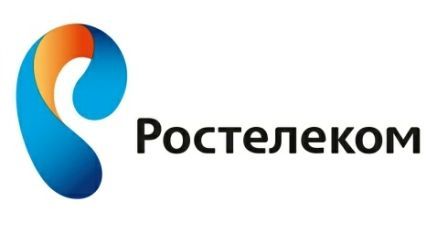 Время работыВремя работыОрганизацияДолжностьОписание деятельности (опишите ключевые операции деятельности, которые Вы выполняли) и достижения на занимаемой должностиНачалоОкончаниеОрганизацияДолжностьОписание деятельности (опишите ключевые операции деятельности, которые Вы выполняли) и достижения на занимаемой должности